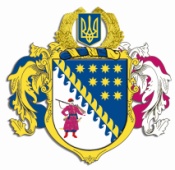 ДНІПРОПЕТРОВСЬКА ОБЛАСНА РАДАVIІ СКЛИКАННЯПостійна комісія обласної ради з питань соціально-економічного розвитку області, бюджету та фінансівпросп. Олександра Поля, 2, м. Дніпро, 49004П Р О Т О К О Л   № 85засідання постійної комісії обласної ради21 лютого 2019 року							м. Дніпро15:00 годинУсього членів комісії:		 13 чол. Присутні:                   		 12 чол. (з них 2 – телеконференція)Відсутні:                     		   1 чол.Присутні члени комісії: Ніконоров А.В., Ульяхіна А.М., Саганович Д.В., Жадан Є.В., Ангурець О.В., Войтов Г.О., Плахотнік О.О., Мазан Ю.В., Мартиненко Є.А., Орлов С.О., Петросянц М.М. (телеконференція), Шамрицька Н.А. (телеконференція).Відсутні члени комісії: Удод Є.Г.У роботі комісії взяли участь:Шебеко Т.І. – директор департаменту фінансів облдержадміністрації;Псарьов О.С. – виконуючий обов’язки директора департаменту економічного розвитку облдержадміністрації;Кушвід О.А. – директор департаменту капітального будівництва облдержадміністрації;Коломоєць А.В. – директор департаменту житлово-комунального господарства та будівництва облдержадміністрації;Стрілець Р.О. – директор департаменту екології та природних ресурсів облдержадміністрації;Кулик В.В. – заступник директора департаменту охорони здоров’я облдержадміністрації;Світлічна С.М. – заступник начальника управління – начальник відділу у справах національностей і релігій управління культури, національностей і релігій облдержадміністрації;Демура А.Л. – заступник директора департаменту освіти і науки облдержадміністрації;  Федорчук І.Ю. – начальник управління взаємодії з правоохоронними органами та оборонної роботи облдержадміністрації;Ракша О.В. – начальник управління зовнішньоекономічної діяльності облдержадміністрації;Гордієнко І.О. – заступник начальника управління – начальник відділу прогнозування та виробництва сільськогосподарської продукції управління агропромислового розвитку облдержадміністрації;Куряченко Т.М. – заступник начальника управління – начальник відділу матеріально-технічного забезпечення та інформування населення управління цивільного захисту облдержадміністрації;Потапкін С.С. – начальник відділу фінансового забезпечення, реалізації програм, контролю та кадрової роботи – головний бухгалтер служби у справах дітей облдержадміністрації;Кузема С.М. – заступник начальника управління фінансового забезпечення та виконання соціальних  програм департаменту соціального захисту населення – начальник планово-фінансового відділу облдержадміністрації; Яцук В. М. – заступник начальника управління – начальник відділу у справах молоді управління молоді і спорту облдержадміністрації;  Богданов І.В. – начальник управління містобудування та архітектури облдержадміністрації – головний архітектор області;Піскоха Л.І. – начальник відділу аналізу та підготовки матеріалів управління організаційної роботи облдержадміністрації;Іващенко О.С. – головний спеціаліст відділу енергозбереження, вугільної промисловості, прогнозування розвитку енергетичних підприємств та фінансового забезпечення управління паливно-енергетичного комплексу облдержадміністрації;Беспаленкова Н.М. – начальник управління бухгалтерського обліку, фінансів та господарської діяльності – головний бухгалтер виконавчого апарату обласної ради;Богуславська І.О. – заступник начальника управління економіки, бюджету та фінансів – начальник відділу бюджету та фінансів виконавчого апарату обласної ради;Семикіна О.С. – заступник начальника управління економіки, бюджету та фінансів – начальник відділу капітальних вкладень виконавчого апарату обласної ради;Полонська Н.В. – заступник начальника відділу капітальних вкладень управління економіки, бюджету та фінансів виконавчого апарату обласної ради;Молодан І.М. – заступник начальника управління з питань стратегічного планування, розвитку інфраструктури та міжнародної діяльності - начальник відділу стратегічного планування та міжнародної діяльності виконавчого апарату обласної ради.Кривогуз С.А. – директор комунального закладу „Молодіжний центр міжнародного партнерства, позашкільної та неформальної освіти „Освіторіум” Дніпропетровської обласної ради”;Головував: Ніконоров А.В.Порядок денний засідання постійної комісії:1. Про рекомендацію до складу секретаріату шістнадцятої сесії Дніпропетровської обласної ради VII скликання.2. Звіт про виконання обласного бюджету за 2018 рік.3. Про внесення змін до рішення обласної ради від 07 грудня 2018 року № 397-15/VІІ „Про обласний бюджет на 2019 рік”.4. Про затвердження розпоряджень голови обласної ради, прийнятих у міжсесійний період у 2018 році.5. Про внесення змін до рішення обласної ради від 19 лютого 
2016 року № 15-2/VІІ „Про Програму впровадження державної політики органами виконавчої влади у Дніпропетровській області на 2016 – 2020 роки” (зі змінами).6. Про затвердження угод на передачу субвенції з обласного бюджету бюджетам міст, районів та об’єднаних територіальних громад на виконання доручень виборців депутатами обласної ради у 2019 році.7. Про внесення змін до рішення обласної ради від 07 грудня 
2018 року № 399-15/VІІ „Про Порядок використання субвенції з обласного бюджету бюджетам міст, районів та об’єднаних територіальних громад на виконання доручень виборців депутатами обласної ради у 2019 році”.8. Про внесення змін до рішення обласної ради від 11 жовтня 
2017 року № 234-10/VII „Про встановлення розміру кошторисної заробітної плати, що застосовується при визначенні вартості будівництва об’єктів за рахунок коштів обласного бюджету” (зі змінами).9. Про розроблення Стратегії розвитку Дніпропетровської області на період 2021 – 2027 роки та Плану заходів на 2021 – 2023 роки з реалізації Стратегії розвитку Дніпропетровської області на період 2021 – 2027 роки.10. Різне.СЛУХАЛИ: 1. Про рекомендацію до складу секретаріату шістнадцятої сесії Дніпропетровської обласної ради VII скликання.Інформація: голови постійної комісії обласної ради з 
питань соціально-економічного розвитку області, бюджету та фінансів 
Ніконорова А.В.ВИСТУПИЛИ: ВИРІШИЛИ: Рекомендувати для обрання до складу секретаріату шістнадцятої сесії Дніпропетровської обласної ради VII скликання члена постійної комісії обласної ради з питань соціально-економічного розвитку області, бюджету та фінансів Мартиненка Євгена Антоновича.Результати голосування:за 			11проти		  -утримались 	  1усього 		12СЛУХАЛИ: 2. Звіт про виконання обласного бюджету за 2018 рік.Інформація: директора департаменту фінансів облдержадміністрації Шебеко Т.І.ВИСТУПИЛИ: Ніконоров А.В., Саганович Д.В., Войтов Г.О., Псарьов О.С.ВИРІШИЛИ: 1. Інформацію директора департаменту фінансів облдержадміністрації Шебеко Т.І. взяти до відома.2. Погодити проект рішення обласної ради „Звіт про виконання обласного бюджету за 2018 рік”, винести його на розгляд шістнадцятої сесії Дніпропетровської обласної ради VII скликання й рекомендувати обласній раді затвердити.Результати голосування:за 			12проти		  -утримались 	  -усього 		12СЛУХАЛИ: 3. Про внесення змін до рішення обласної ради від 07 грудня 2018 року № 397-15/VІІ „Про обласний бюджет на 2019 рік”.Інформація: директора департаменту фінансів облдержадміністрації Шебеко Т.І.ВИСТУПИЛИ: Ніконоров А.В., Саганович Д.В., Коломоєць А.В., Беспаленкова Н.М., Кривогуз С.А.ВИРІШИЛИ: 1. Інформацію директора департаменту фінансів облдержадміністрації Шебеко Т.І. взяти до відома.2. Погодити проект рішення обласної ради „Про внесення змін до рішення обласної ради від 07 грудня 2018 року № 397-15/VІІ „Про обласний бюджет на 2019 рік” із наступними змінами, внесеними на засіданні постійної комісії обласної ради з питань соціально-економічного розвитку області, бюджету та фінансів 21 лютого 2019 року:за пропозицією головного розпорядника бюджетних коштів – обласної ради у зв’язку з реорганізацією комунального підприємства „Молодіжний  центр міжнародного партнерства, позашкільної та неформальної освіти „Освіторіум” Дніпропетровської обласної ради” в межах загального ресурсу здійснити перерозподіл планових призначень видатків обласного бюджету на суму 1 710 998,62 грн, а саме: зменшити видатки по регіональній міжгалузевій Програмі щодо надання фінансової підтримки комунальним підприємствам (установам), що належать до спільної власності територіальних громад сіл, селищ та міст Дніпропетровської області, на 2013-2023 роки” за КПКВ 0117670 „Внески до статутного капіталу суб’єктів господарювання” та збільшити видатки за КПКВ 0111161 „Забезпечення діяльності інших закладів у сфері освіти”;за пропозицією головного розпорядника бюджетних коштів – департаменту освіти і науки облдержадміністрації внести зміни в додаток 4 „Показники міжбюджетних трансфертів між обласним бюджетом та іншими бюджетами на 2019 рік”, а саме: в переліку районів та об’єднаних територіальних громад, яким планується надання субвенції з обласного бюджету до місцевих бюджетів за рахунок коштів  державного бюджету на забезпечення належних санітарно-гігієнічних умов у приміщеннях закладів загальної середньої освіти, замість Солонянської селищної об’єднаної територіальної громади включити Солонянський район.3. Департаменту фінансів облдержадміністрації (Шебеко) надати проект рішення обласної ради „Про внесення змін до рішення обласної ради від 07 грудня 2018 року № 397-15/VІІ „Про обласний бюджет на 2019 рік” з урахуванням змін на розгляд шістнадцятої сесії Дніпропетровської обласної ради VII скликання й рекомендувати обласній раді затвердити його.Результати голосування:за 			12проти		  -утримались 	  -усього 		12СЛУХАЛИ: 4. Про затвердження розпоряджень голови обласної ради, прийнятих у міжсесійний період у 2018 році.Інформація: директора департаменту фінансів облдержадміністрації Шебеко Т.І.ВИСТУПИЛИ: Ніконоров А.В.ВИРІШИЛИ: 1. Інформацію директора департаменту фінансів облдержадміністрації Шебеко Т.І. взяти до відома.2. Погодити проект рішення обласної ради „Про затвердження розпоряджень голови обласної ради, прийнятих у міжсесійний період у 
2018 році”, винести його на розгляд шістнадцятої сесії Дніпропетровської обласної ради VII скликання й рекомендувати обласній раді затвердити.Результати голосування:за 			12проти		  -утримались 	  -усього 		12СЛУХАЛИ: 5. Про внесення змін до рішення обласної ради від 19 лютого 
2016 року № 15-2/VІІ „Про Програму впровадження державної політики органами виконавчої влади у Дніпропетровській області на 2016 – 2020 роки” (зі змінами).Інформація: директора департаменту фінансів облдержадміністрації Шебеко Т.І.ВИСТУПИЛИ: Ніконоров А.В., Саганович Д.В., Демура А.Л.ВИРІШИЛИ: 1. Інформацію директора департаменту фінансів облдержадміністрації Шебеко Т.І. взяти до відома.2. Погодити проект рішення обласної ради „Про внесення змін до рішення обласної ради від 19 лютого 2016 року № 15-2/VІІ „Про Програму впровадження державної політики органами виконавчої влади у Дніпропетровській області на 2016 – 2020 роки” (зі змінами)”, винести його на розгляд шістнадцятої сесії Дніпропетровської обласної ради VII скликання й рекомендувати обласній раді затвердити.Результати голосування:за 			12проти		  -утримались 	  -усього 		12СЛУХАЛИ: 6. Про затвердження угод на передачу субвенції з обласного бюджету бюджетам міст, районів та об’єднаних територіальних громад на виконання доручень виборців депутатами обласної ради у 2019 році.Інформація: заступника начальника управління економіки, бюджету та фінансів – начальника відділу бюджету та фінансів виконавчого апарату обласної ради Богуславської І.О. ВИСТУПИЛИ: Ніконоров А.В., Ульяхіна А.М.ВИРІШИЛИ: 1. Інформацію заступника начальника управління економіки, бюджету та фінансів – начальника відділу бюджету та фінансів виконавчого апарату облради Богуславської І.О. взяти до відома.2. Погодити проект рішення обласної ради „Про затвердження угод на передачу субвенції з обласного бюджету бюджетам міст, районів та об’єднаних територіальних громад на виконання доручень виборців депутатами обласної ради у 2019 році”, винести його на розгляд шістнадцятої сесії Дніпропетровської обласної ради VII скликання й рекомендувати обласній раді затвердити.Результати голосування:за 			12проти		  -утримались 	  -усього 		12СЛУХАЛИ: 7. Про внесення змін до рішення обласної ради від 07 грудня 
2018 року № 399-15/VІІ „Про Порядок використання субвенції з обласного бюджету бюджетам міст, районів та об’єднаних територіальних громад на виконання доручень виборців депутатами обласної ради у 2019 році”.Інформація: заступника начальника управління економіки, бюджету та фінансів – начальника відділу бюджету та фінансів виконавчого апарату обласної ради Богуславської І.О. ВИСТУПИЛИ: Ніконоров А.В.ВИРІШИЛИ: 1. Інформацію заступника начальника управління економіки, бюджету та фінансів – начальника відділу бюджету та фінансів виконавчого апарату облради Богуславської І.О. взяти до відома.2. Погодити проект рішення обласної ради „Про внесення змін до рішення обласної ради від 07 грудня 2018 року № 399-15/VІІ „Про Порядок використання субвенції з обласного бюджету бюджетам міст, районів та об’єднаних територіальних громад на виконання доручень виборців депутатами обласної ради у 2019 році”, винести його на розгляд шістнадцятої сесії Дніпропетровської обласної ради VII скликання й рекомендувати обласній раді затвердити.Результати голосування:за 			12проти		  -утримались 	  -усього 		12СЛУХАЛИ: 8. Про внесення змін до рішення обласної ради від 
11 жовтня 2017 року № 234-10/VII „Про встановлення розміру кошторисної заробітної плати, що застосовується при визначенні вартості будівництва об’єктів за рахунок коштів обласного бюджету” 
(зі змінами).Інформація: в.о. директора департаменту економічного розвитку облдержадміністрації Псарьова О.С.ВИСТУПИЛИ: Ніконоров А.В., Ульяхіна А.М., Саганович Д.В., Жадан Є.В., Кушвід О.А., Беспаленкова Н.М.ВИРІШИЛИ: 1. Інформацію в.о. директора департаменту економічного розвитку облдержадміністрації Псарьова О.С. взяти до відома.2. Погодити проект рішення обласної ради ,,Про внесення змін до рішення обласної ради від 11 жовтня 2017 року № 234-10/VII „Про встановлення розміру кошторисної заробітної плати, що застосовується при визначенні вартості будівництва об’єктів за рахунок коштів обласного бюджету” (зі змінами)”, винести його на розгляд шістнадцятої сесії Дніпропетровської обласної ради VII скликання й рекомендувати обласній раді затвердити.Результати голосування:за 			12проти		  -утримались 	  -усього 		12СЛУХАЛИ: 9. Про розроблення Стратегії розвитку Дніпропетровської області на період 2021 – 2027 роки та Плану заходів на 2021 – 2023 роки з реалізації Стратегії розвитку Дніпропетровської області на період 2021 – 2027 роки.Інформація: в.о. директора департаменту економічного розвитку облдержадміністрації Псарьова О.С.ВИСТУПИЛИ: Ніконоров А.В., Ангурець О.В.ВИРІШИЛИ: 1. Інформацію в.о. директора департаменту економічного розвитку облдержадміністрації Псарьова О.С. взяти до відома.2. Погодити проект рішення обласної ради ,,Про розроблення Стратегії розвитку Дніпропетровської області на період 2021 – 2027 роки та Плану заходів на 2021 – 2023 роки з реалізації Стратегії розвитку Дніпропетровської області на період 2021 – 2027 роки”, винести його на розгляд шістнадцятої сесії Дніпропетровської обласної ради VII скликання й рекомендувати обласній раді затвердити.Результати голосування:за 			12проти		  -утримались 	  -усього 		12СЛУХАЛИ: 10. Різне.Пропозиції не надходили.Інформація: ВИСТУПИЛИ: ВИРІШИЛИ: Результати голосування:за 			-проти		-утримались 	-усього 		-Голова комісії							А.В. НІКОНОРОВСекретар комісії							Д.В. САГАНОВИЧ 